TENDENCIAS Parte AInstrucciones: Traza una línea para relacionar el gráfico o la tabla con su descripción.Parte BInstrucciones: Escribe una descripción de las tendencias y cualquier otra información que puedas deducir de la tabla y las figuras siguientes.Gráfica o TablaNotasGraph 1. Estimated Cases of MRSA By Year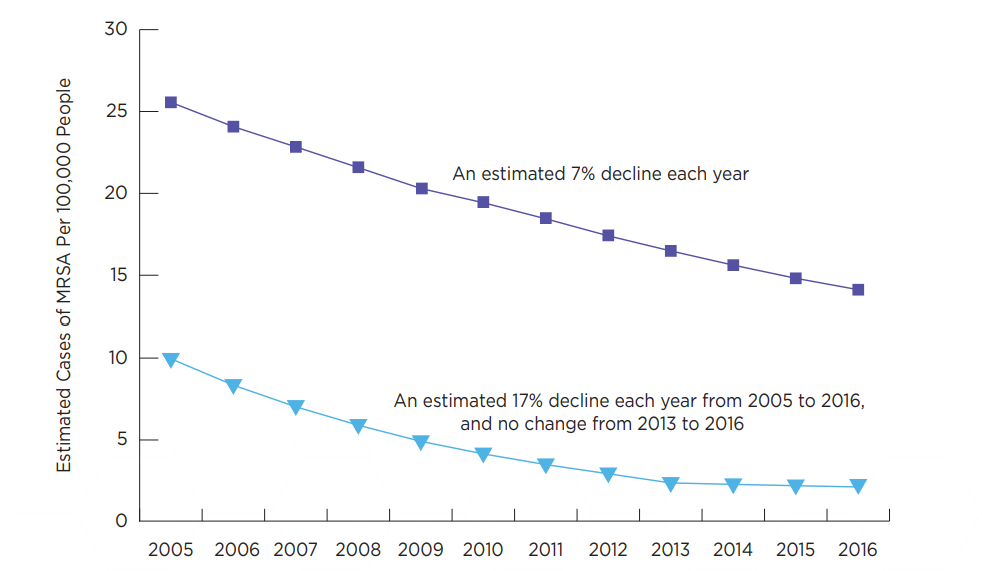 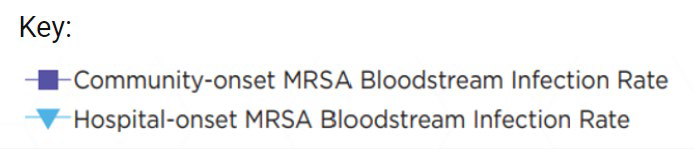 Negativo. Al aumntar la energía, disminuye la longitud de la onda. Table 1. Catfish SizesAverage mass and length of Giant catfish at different sites along the Mekong RiverNegativo, las mismas tendencias. A medida que aumenta el año, disminuyen los casos. La tendencia comunitaria es mayor que la tendencia hospitalaria.Graph 2. Properties of Light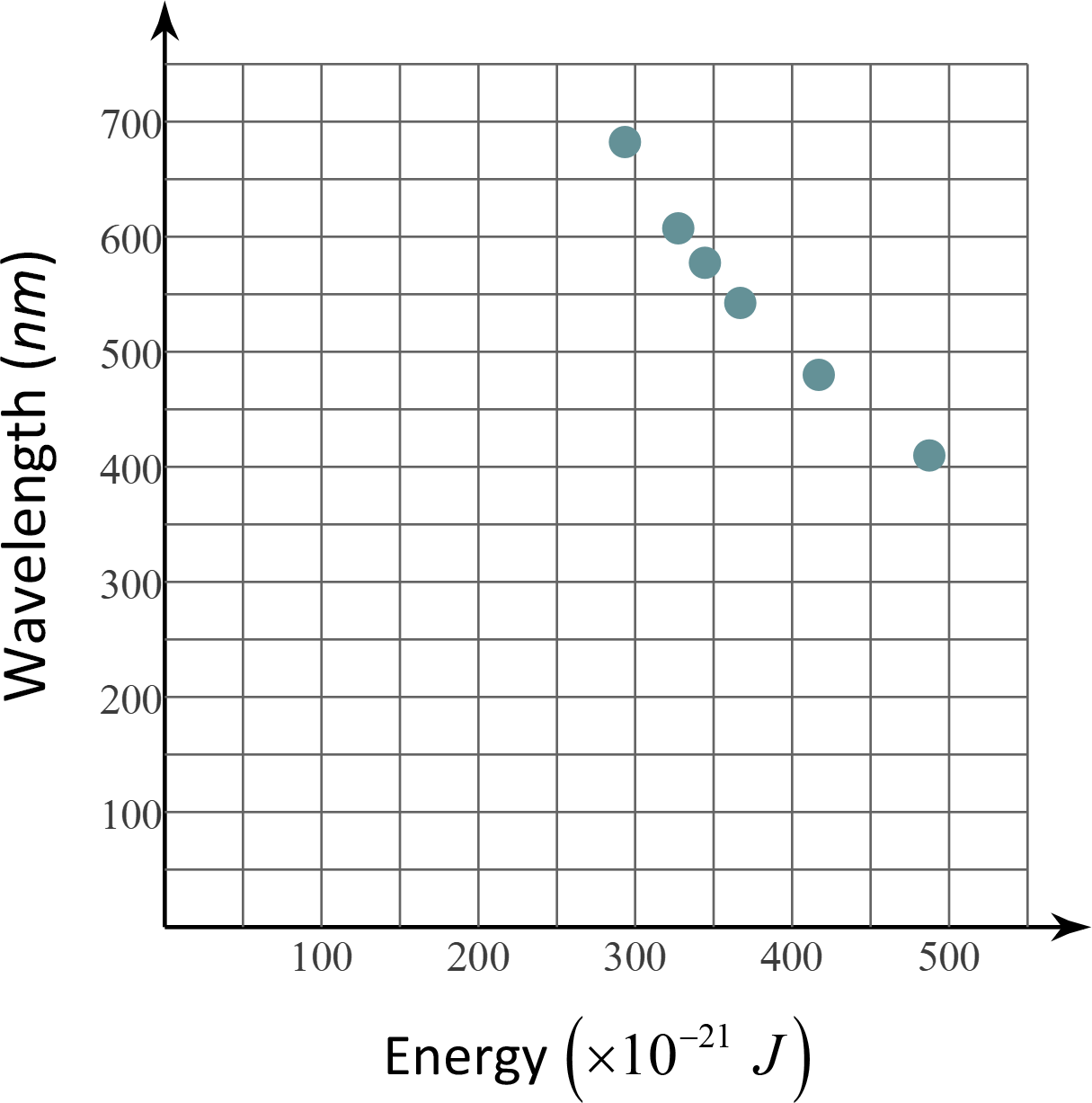 Positiva. A medida que aumenta la longitud, aumenta la masa, cierto para todos los sitios. El sitio D tiene la mayor.Gráfica, Tabla o FiguraNotasGraph 3. Animal Development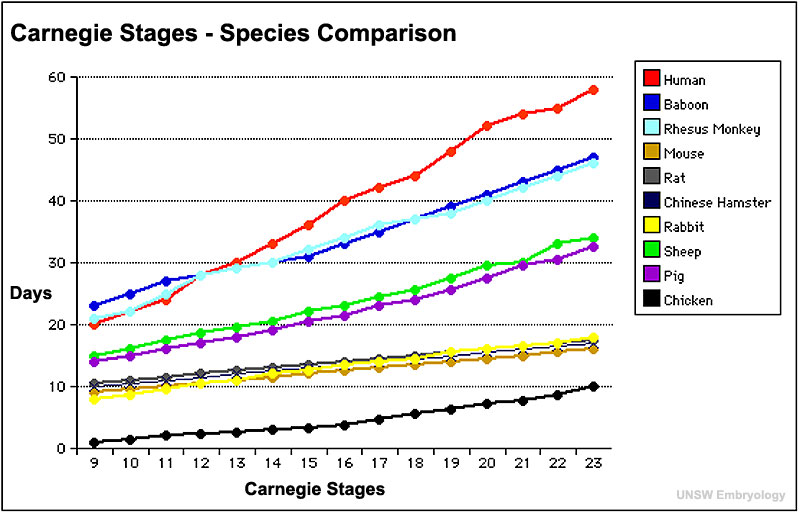 Adapted from: http://php.med.unsw.edu.au/embryology/index.php?title=K12_Comparative_Embryology’Graph 4. High and Low Temperatures by Month for Dallas and London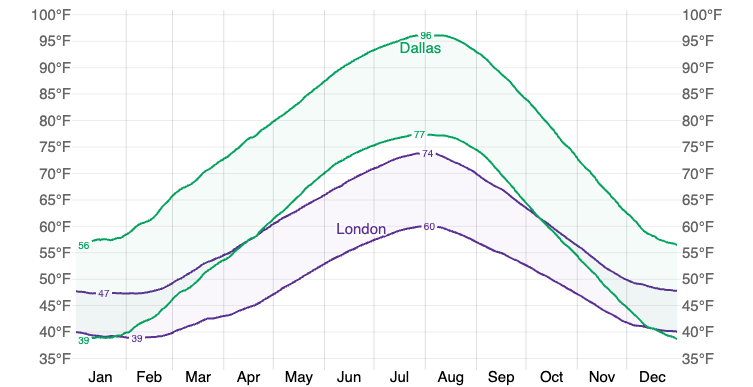 Source: https://weatherspark.com/compare/y/45062~8813/Comparison-of-the-Average-Weather-in-London-and-DallasTable 2. Airplane Weights and Take Off Speeds